Издается с ноября 2010 года ____________________________________________________________________________________ Информационный бюллетеньУчредители: Совет депутатов Дмитриевского                                              Издание  выходит по мересельского поселения Галичского муниципального                                      необходимостирайона Костромской областиАдминистрация Дмитриевского сельского поселения Галичского муниципального района Костромской области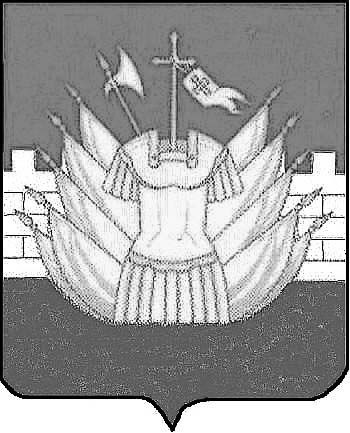 АДМИНИСТРАЦИЯДМИТРИЕВСКОГО СЕЛЬСКОГО ПОСЕЛЕНИЯГАЛИЧСКОГО МУНИЦИПАЛЬНОГО РАЙОНАКОСТРОМСКОЙ ОБЛАСТИП О С Т А Н О В Л Е Н И Еот 05 июля 2021 года № 33дер. ДмитриевскоеОБ УТВЕРЖДЕНИИ ПОРЯДКА РАССМОТРЕНИЯ ВОПРОСОВ ПРАВОПРИМЕНИТЕЛЬНОЙ ПРАКТИКИ В ЦЕЛЯХ ПРОФИЛАКТИКИ КОРРУПЦИИВ соответствии с пунктом 2.1 статьи 6 Федерального закона от 25.12.2008 № 273-ФЗ «О противодействии коррупции» (с последующими изменениями), Уставом Дмитриевского сельского поселения Галичского муниципального района, администрация Дмитриевского сельского поселения Галичского муниципального района Костромской области ПОСТАНОВЛЯЕТ:1. Утвердить Порядок рассмотрения вопросов правоприменительной практики в целях профилактики коррупции согласно приложению 1 к настоящему постановлению;2. Утвердить состав рабочей группы администрации Дмитриевского сельского поселения Галичского муниципального района по рассмотрению вопросов правоприменительной практики в целях профилактики коррупции согласно приложению 2 к настоящему постановлению.3. Контроль за исполнением постановления оставляю за собой;4. Настоящее постановление вступает в силу со дня официального опубликования.Глава сельского поселения                                              А.В.ТютинПриложение № 1ПОРЯДОКРАССМОТРЕНИЯ ВОПРОСОВ ПРАВОПРИМЕНИТЕЛЬНОЙ ПРАКТИКИ В ЦЕЛЯХ ПРОФИЛАКТИКИ КОРРУПЦИИ1. Настоящий Порядок разработан во исполнение положений пункта 2.1 статьи 6 Федерального закона от 25.12.2008 № 273-ФЗ «О противодействии коррупции» (с последующими изменениями) и устанавливает процедуру рассмотрения вопросов правоприменительной практики по результатам вступивших в законную силу решений судов, арбитражных судов о признании недействительными (недействующими) ненормативных правовых актов, незаконными решений и действий (бездействия) администрации Дмитриевского сельского поселения Галичского муниципального района Костромской области (далее - Администрация) и ее должностных лиц (далее - вопросы правоприменительной практики) в целях выработки и принятия мер по предупреждению и устранению причин выявленных нарушений.При отсутствии вступивших в законную силу решений судов, арбитражных судов о признании недействительными (недействующими) ненормативных правовых актов, незаконными решений и действий (бездействия) Администрации и ее должностных лиц установленная настоящим Порядком процедура рассмотрения вопросов правоприменительной практики не проводится.2. Рассмотрение вопросов правоприменительной практики включает в себя:- анализ вступивших в законную силу решений судов, арбитражных судов о признании недействительными (недействующими) ненормативных правовых актов, незаконными решений и действий (бездействия) Администрации и ее должностных лиц (далее - судебные решения);- выявление причин, послуживших основаниями признания недействительными (недействующими) ненормативных правовых актов, незаконными решений и действий (бездействия) Администрации и ее должностных лиц;- последующую разработку и реализацию системы мер, направленных на предупреждение и устранение указанных причин;- контроль результативности принятых мер, последующей правоприменительной практики.3. Должностное лицо, принимавшее участие в рассмотрении судом дела о признании недействительным ненормативного правового акта, незаконными решения и действий (бездействия) Администрации и ее должностных лиц, в срок не позднее 14 дней со дня вступления судебного решения в законную силу направляет информацию о вынесенном судебном решении с приложением копии указанного судебного решения (консультант юрист).4. В информации, направляемой в соответствии с пунктом 3 настоящегоПорядка, подлежит отражению позиция относительно:- причин принятия Администрацией и ее должностными лицами ненормативного правового акта, решения и совершения ими действий (бездействия), признанных судом недействительным или незаконными;- причин, послуживших основаниями признания недействительными (недействующими) ненормативных правовых актов, незаконными решений и действий (бездействия) Администрации и ее должностных лиц.5. Консультант (юрист) ведет учет судебных решений о признании недействительными (недействующими) ненормативных правовых актов, незаконными решений и действий (бездействия) Администрации и ее должностных лиц.6. Информация, представленная в соответствии с пунктами 3 и 4 настоящего Порядка, обобщается консультантом (юристом) по итогам истекшего квартала и в срок до 15 числа месяца, следующего за отчетным кварталом, представляется председателю рабочей группы Администрации по рассмотрению вопросов правоприменительной практики в целях профилактики коррупции (далее - Рабочая группа).7. Председатель Рабочей группы на основании материалов, полученных в соответствии с пунктом 6 настоящего Порядка, назначает дату и место проведения заседания Рабочей группы, рассматривает необходимость привлечения к деятельности Рабочей группы иных работников Администрации (структурных подразделений Администрации).8. Заседание Рабочей группы проводится в срок до 25 числа месяца, следующего за отчетным кварталом.9. Секретарь Рабочей группы извещает всех членов Рабочей группы и иных работников Администрации (структурных подразделений Администрации), иных лиц, привлеченных к деятельности Рабочей группы, о дате, месте и времени проведения заседания Рабочей группы.10. Заседания Рабочей группы считаются правомочными, если на них присутствует более половины ее членов.11. В ходе рассмотрения вопросов правоприменительной практики по каждому случаю признания недействительным ненормативного правового акта, незаконными решений и действий (бездействия) Администрации и ее должностных лиц определяются:- причины принятия Администрацией и ее должностными лицами ненормативного правового акта, решения и совершения ими действий (бездействия), признанных судом недействительным или незаконными;- причины, послужившие основаниями признания недействительным ненормативного правового акта, незаконными решений и действий (бездействия) Администрации и ее должностных лиц.При наличии ранее направленных рекомендаций Рабочей группы рассматриваются результаты их исполнения.12. По итогам рассмотрения вопросов правоприменительной практики по каждому случаю признания недействительным ненормативного правового акта, незаконными решений и действий (бездействия) и ее должностных лиц Рабочая группа принимает решение, в котором:- устанавливается, что в рассматриваемой ситуации содержатся (не содержатся) признаки фактов коррупции;- даются рекомендации по разработке и принятию мер в целях предупреждения и устранения причин выявленных нарушений или устанавливается отсутствие необходимости разработки и принятия таких мер.13. Решения Рабочей группы принимаются открытым голосованием простым большинством голосов присутствующих на заседании членов Рабочей группы и оформляются протоколом, который подписывается председателем Рабочей группы.14. В протоколе заседания Рабочей группы указываются:- дата заседания, состав Рабочей группы и иных приглашенных лиц;- судебные акты, явившиеся основанием для рассмотрения вопросов правоприменительной практики;- фамилия, имя, отчество (последнее - при наличии) выступавших на заседании лиц и краткое описание изложенных выступлений;- результаты голосования по каждому случаю признания недействительным ненормативного правового акта, незаконными решений и действий (бездействия) Администрации и ее должностных лиц принятое по каждому случаю признания недействительным ненормативного правового акта, незаконными решений и действий (бездействия) Администрации и ее должностных лиц решение.15. Протоколы заседаний Рабочей группы хранятся у консультанта (юриста).Выписка из решения Рабочей группы с рекомендациями по разработке и принятию мер в целях предупреждения и устранения причин выявленных нарушений направляется консультантом (юристом) заинтересованным должностным лицам Администрации.16. В случае установления Рабочей группой признаков коррупции, послуживших основанием для принятия решения о признании недействительными (недействующими) ненормативных правовых актов, незаконными решений и действий (бездействия) Администрации и ее должностных лиц, председателем Рабочей группы на имя главы Администрации направляется служебная записка для последующего рассмотрения вопроса о соблюдении муниципальным служащими требований к служебному поведению и урегулированию конфликта интересов и принятия предусмотренных законодательством решений.Приложение № 2 СОСТАВ РАБОЧЕЙ ГРУППЫ АДМИНИСТРАЦИИ ДМИТРИЕВСКОГО СЕЛЬСКОГО ПОСЕЛЕНИЯГАЛИЧСКОГО МУНИЦИПАЛЬНОГО РАЙОНАКОСТРОМСКОЙ ОБЛАСТИ ПО РАССМОТРЕНИЮ ВОПРОСОВПРАВОПРИМЕНИТЕЛЬНОЙ ПРАКТИКИ В ЦЕЛЯХ ПРОФИЛАКТИКИ КОРРУПЦИИпредседатель рабочей группы: заместитель главы администрации - Разгуляева Л.С.члены рабочей группы:консультант (юрист) администрации - Смирнов О.В.главный бухгалтер администрации – Виноградова А.Н.секретарь рабочей группы: главный специалист администрации - Иванова О.В.АДМИНИСТРАЦИЯДМИТРИЕВСКОГО СЕЛЬСКОГО ПОСЕЛЕНИЯГАЛИЧСКОГО МУНИЦИПАЛЬНОГО РАЙОНАКОСТРОМСКОЙ ОБЛАСТИП О С Т А Н О В Л Е Н И Еот 05 июля 2021 года  № 34дер. ДмитриевскоеО признании утратившими силу отдельных постановлений администрации Дмитриевского сельского поселения В целях приведения муниципальных правовых актов администрации Дмитриевского сельского поселения в соответствие с действующим законодательством администрация Дмитриевского сельского поселенияПОСТАНОВЛЯЕТ:1. Признать утратившим силу:- постановление администрации Дмитриевского сельского поселения от 26.12.2016 № 265 «Об утверждении административного регламента осуществления муниципального контроля за использованием и охраной недр при добыче общераспространённых полезных ископаемых, а также при строительстве подземных сооружений, не связанных с добычей полезных ископаемых, на территории Дмитриевского сельского поселения Галичского муниципального района Костромской области»;- постановление администрации Дмитриевского сельского поселения от 02.06.2017 № 31 «О Положении о муниципальном контроле за использованием и охраной недр при добыче общераспространённых полезных ископаемых, а также при строительстве подземных сооружений, не связанных с добычей полезных ископаемых»;- постановление администрации Дмитриевского сельского поселения от 12.03.2018 № 12 «Об утверждении Административного регламента исполнения муниципальной функции по осуществлению муниципального контроля в области торговой деятельности на территории Дмитриевского сельского поселения Галичского муниципального района Костромской области».2. Настоящее постановление вступает в силу со дня подписания.Глава сельского поселения                                                          А.В.Тютин№ 15 (304)14 июля 2021г.Сегодня в выпуске:Постановления№ 33 от 05.07.2021г. «ОБ УТВЕРЖДЕНИИ ПОРЯДКА РАССМОТРЕНИЯ ВОПРОСОВ ПРАВОПРИМЕНИТЕЛЬНОЙ ПРАКТИКИ В ЦЕЛЯХ ПРОФИЛАКТИКИ КОРРУПЦИИ»;№ 34 от 05.07.2021г. «О признании утратившими силу отдельных постановлений администрации Дмитриевского сельского поселения».Издатель: Администрация Дмитриевского сельского поселенияАдрес:157201 Костромская область,д. Дмитриевское, ул.Центральная, 14Телефоны:2-13-13, 2-13-22Тираж :5 экз. Номер подписан14.07.2021 года  Формат А 4Объем  2 листаОтветственный за выпуск: Иванова О.В.